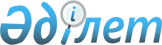 О проекте решения Межгоссовета ЕврАзЭС (высшего органа таможенного союза) на уровне глав государств "О создании единой таможенной территории таможенного союза в рамках ЕврАзЭС"
					
			Утративший силу
			
			
		
					Решение Комиссии таможенного союза от 26 ноября 2009 года № 118. Утратило силу решением Коллегии Евразийской экономической комиссии от 10 мая 2018 года № 77.
      Сноска. Утратило силу решением Коллегии Евразийской экономической комиссии от 10.05.2018 № 77 (вступает в силу по истечении 30 календарных дней с даты его официального опубликования).
      Комиссия таможенного союза решила:
      1. Одобрить и внести для рассмотрения на заседании Межгосударственного Совета ЕврАзЭС (высшего органа таможенного союза) на уровне глав государств проект решения "О создании единой таможенной территории таможенного союза в рамках ЕврАзЭС" (прилагается).
      2. Секретариату Комиссии таможенного союза обеспечить внесение в установленном порядке на утверждение Комиссии таможенного союза соответствующих уточнений в Мероприятия по реализации Плана действий по формированию таможенного союза в рамках Евразийского экономического сообщества (2008–2010 годы).
      Члены Комиссии таможенного союза:
      Евразийское экономическое сообщество
      МЕЖГОСУДАРСТВЕННЫЙ СОВЕТ
      Высший орган таможенного союза
      Проект            
      РЕШЕНИЕ
      27 ноября 2009 г.             № 118                      г. Минск О создании единой таможенной территории
таможенного союза в рамках ЕврАзЭС
      Межгосударственный Совет Евразийского экономического сообщества (высший орган таможенного союза) на уровне глав государств решил:
      1. Считать необходимым создать единую таможенную территорию таможенного союза к 1 июля 2010 года и начать ее функционирование с указанной даты.
      2. Сторонам и Комиссии таможенного союза при реализации Плана действий по формированию таможенного союза в рамках Евразийского экономического сообщества от 6 октября 2007 года руководствоваться настоящим Решением.
      Члены Межгосударственного Совета:
					© 2012. РГП на ПХВ «Институт законодательства и правовой информации Республики Казахстан» Министерства юстиции Республики Казахстан
				
От Республики
Беларусь
От Республики
Казахстан
От Российской
Федерации
А. Кобяков
У. Шукеев
И. ШуваловПриложение к Решению
Комиссии таможенного союза
от 26 ноября 2009 года № 118 
От
Республики
Беларусь
От
Республики
Казахстан
От
Российской
Федерации